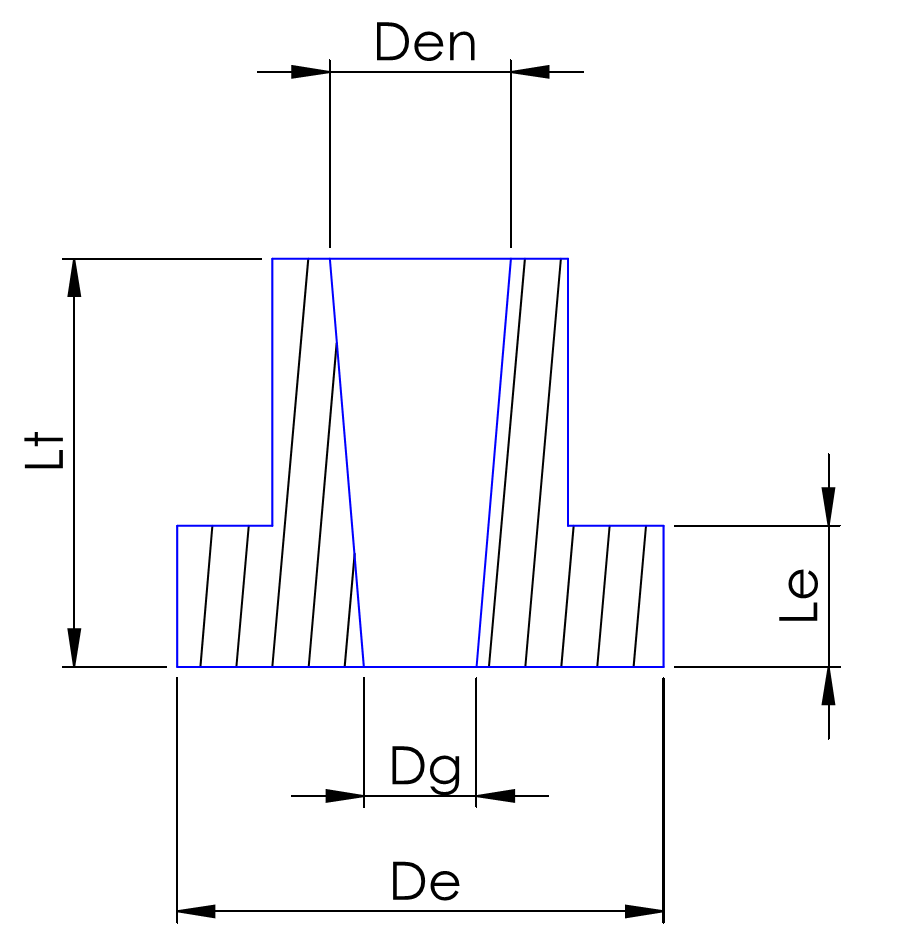 Figura  Desenho da tubeira CC e CL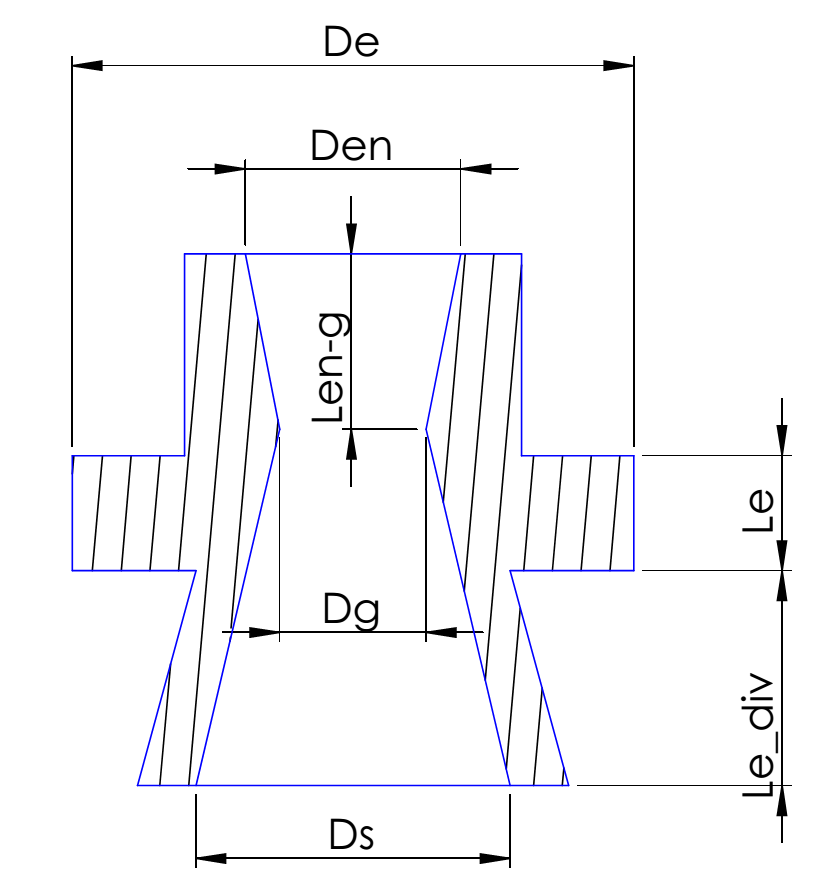 Figura  Desenho da tubeira CDDE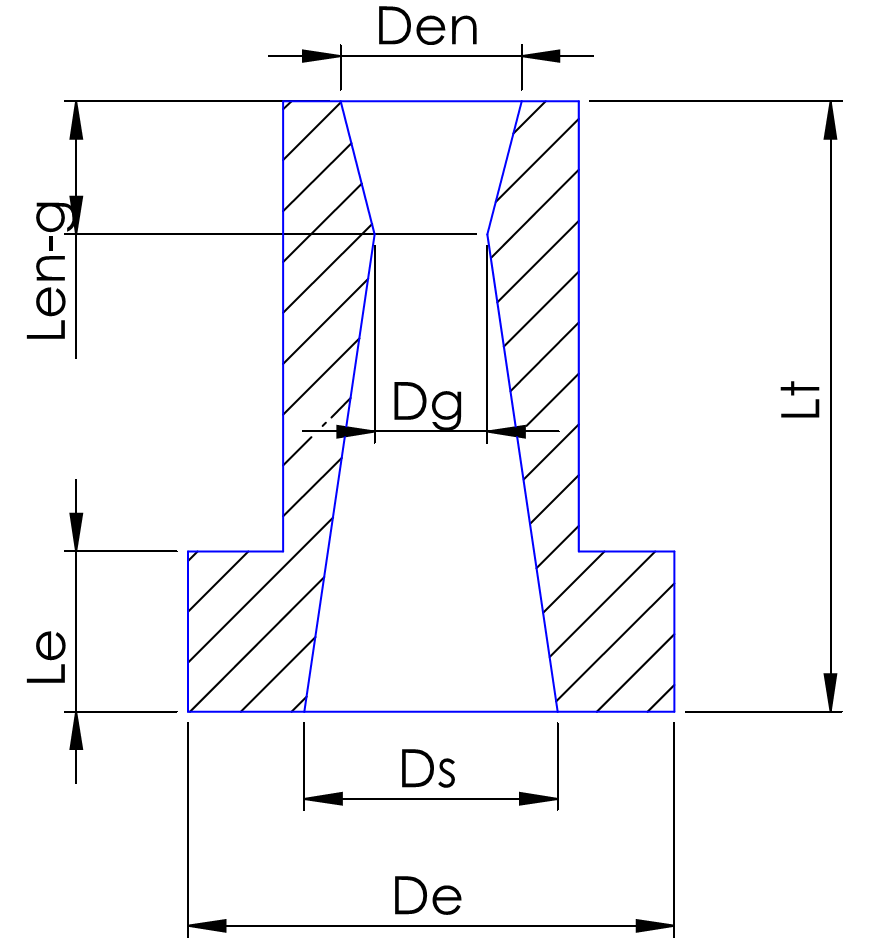 Figura  Desenho das tubeiras CDMeDG e CDMaDG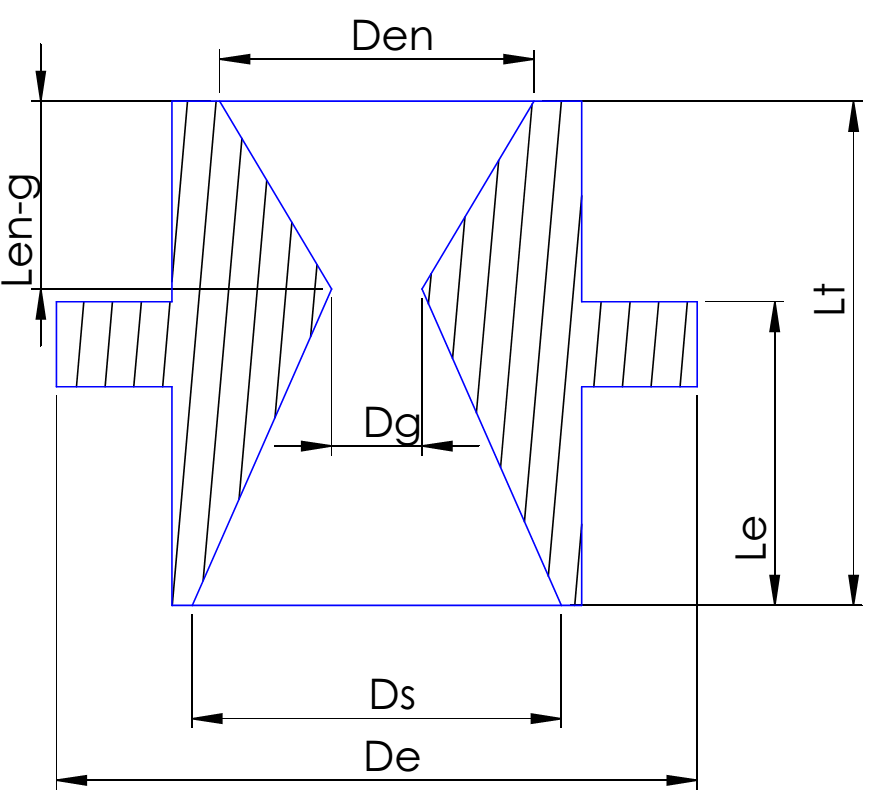 Figura  Desenho das tubeiras Al-G e Al-A